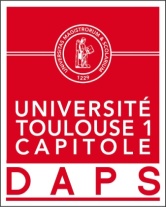                                  Matis GARDENTSport de Haut niveau                               Handball Formation : DroitAnnée d’étude : Licence 1Catégorie : Sportif de Haut Niveau (SHN)Club de compétition : Fenix Toulouse Handball Niveau : National Poste occupé : Pivot